Сообщение о возможном установлении публичного сервитута1. Наименование уполномоченного органа, которым рассматривается ходатайства об установлении публичного сервитута: Администрация Городищенского муниципального района Волгоградской области.В соответствии со ст. 39.42 Земельного кодекса Российской Федерации Администрация Городищенского муниципального района Волгоградской области информирует о рассмотрении ходатайства об установлении публичного сервитута 
в отношении земель и земельных участков в целях размещения объектов электросетевого хозяйства, их неотъемлемых технологических частей в Краснопахаревском сельском поселении. Испрашиваемый срок публичного сервитута: 49 лет.2. Цели установления публичного сервитута: размещение объектов электросетевого хозяйства, их неотъемлемых технологических частей.3. Адрес или иное описание местоположения земельного участка (участков), в отношении которого испрашивается публичный сервитут:4. Ознакомиться с поступившим ходатайством об установлении публичного сервитута и прилагаемым к нему описанием местоположения границ публичного сервитута, а также подать заявления об учете прав на указанные земельные участки 
(в случае, если права на них не зарегистрированы в Едином государственном реестре недвижимости) можно по адресу: 403003, Волгоградская область, Городищенский район, р.п. Городище, пл. 40 лет Сталинградской битвы, д. 1, каб. 111, с 8-00-17.00 час. в комитете по управлению муниципальным имуществом (приемные дни: вторник, четверг с 08.00 ч. до 12.00 ч.). Телефоны для справок: (84468) 3-58-39, (84468) 3-39-75».Заявление об учете прав на земельные участки принимаются в течение 30 дней со дня официального опубликования настоящего сообщения.5. Сообщение о поступившем ходатайстве, а также описание местоположения границ публичного сервитута, размещено на официальном сайте администрации Городищенского муниципального района Волгоградской области (agmr.ru), администрации Краснопахаревского сельского поселения Городищенского муниципального района Волгоградской области (<admkrpa@mail.ru>) в информационно-телекоммуникационной сети «Интернет».6. Правообладатели земельных участков, подавшие заявления по истечении указанного срока, несут риски невозможности обеспечения их прав 
в связи с отсутствием информации о таких лицах и их правах на земельные участки.7. Описание местоположения границ публичного сервитута:8. Схема расположения публичного сервитута на кадастровом плане территории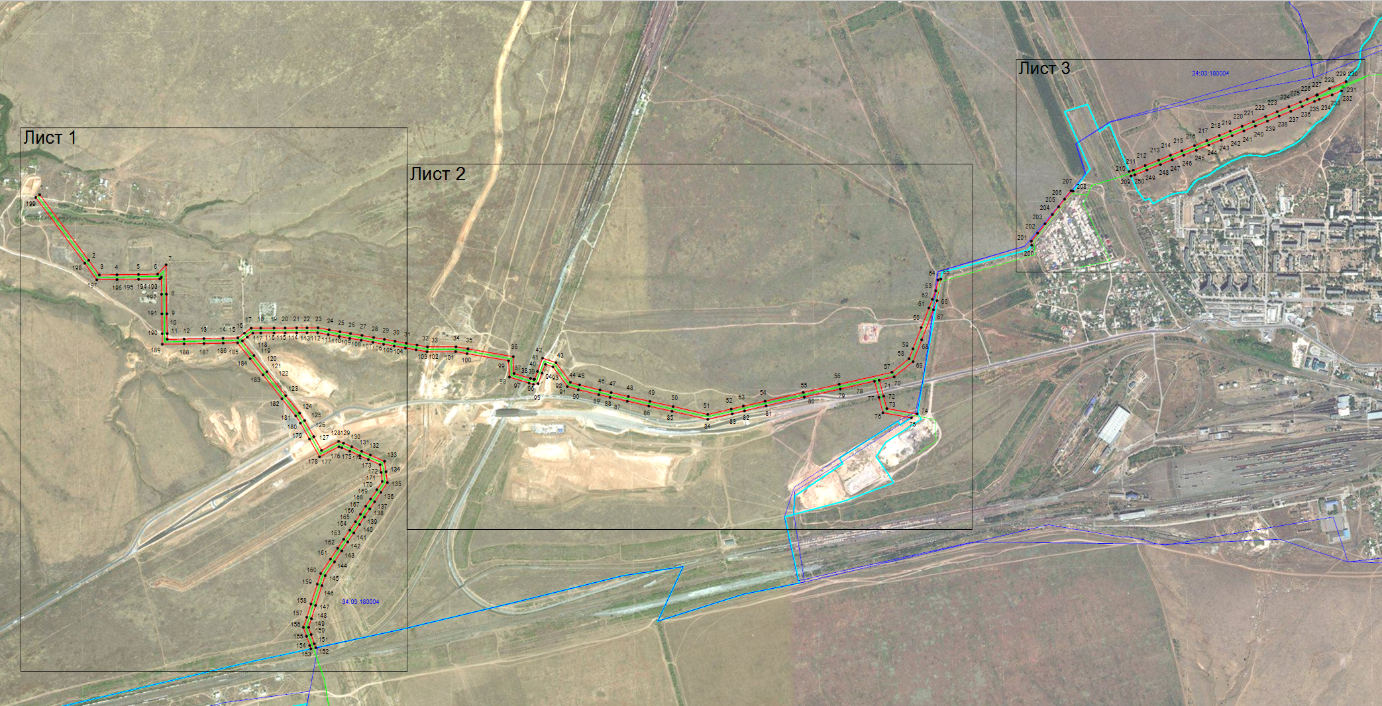 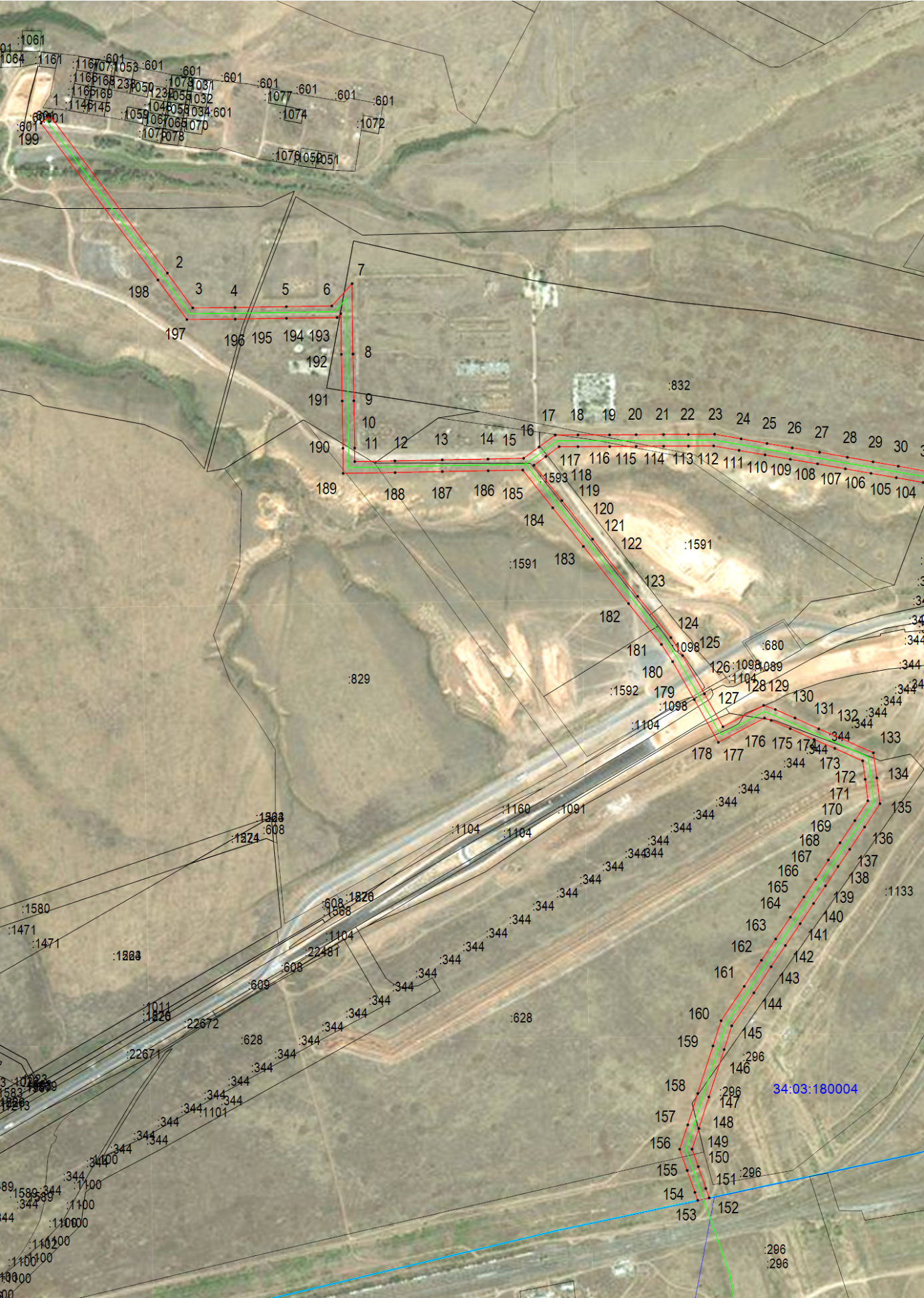 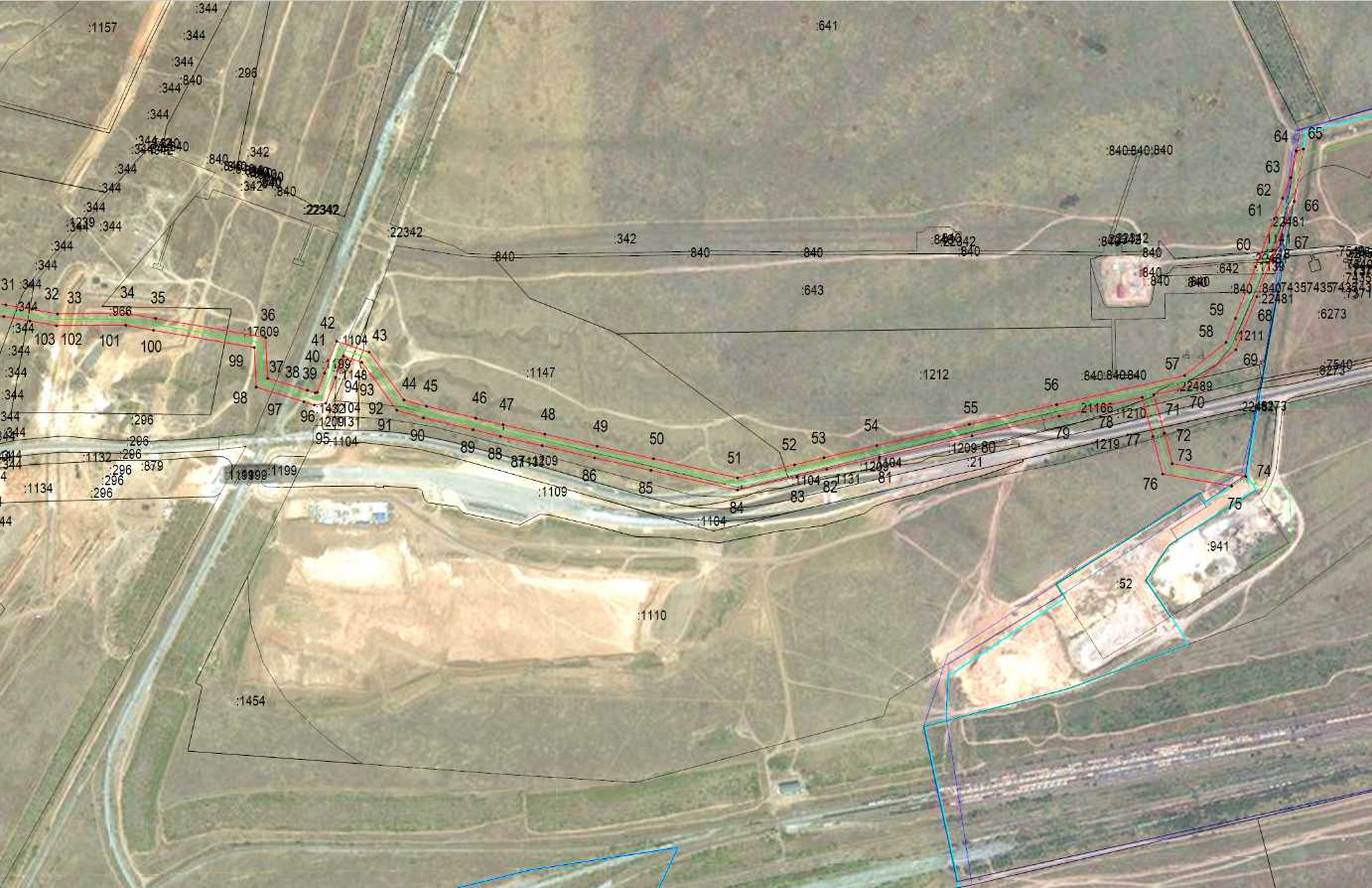 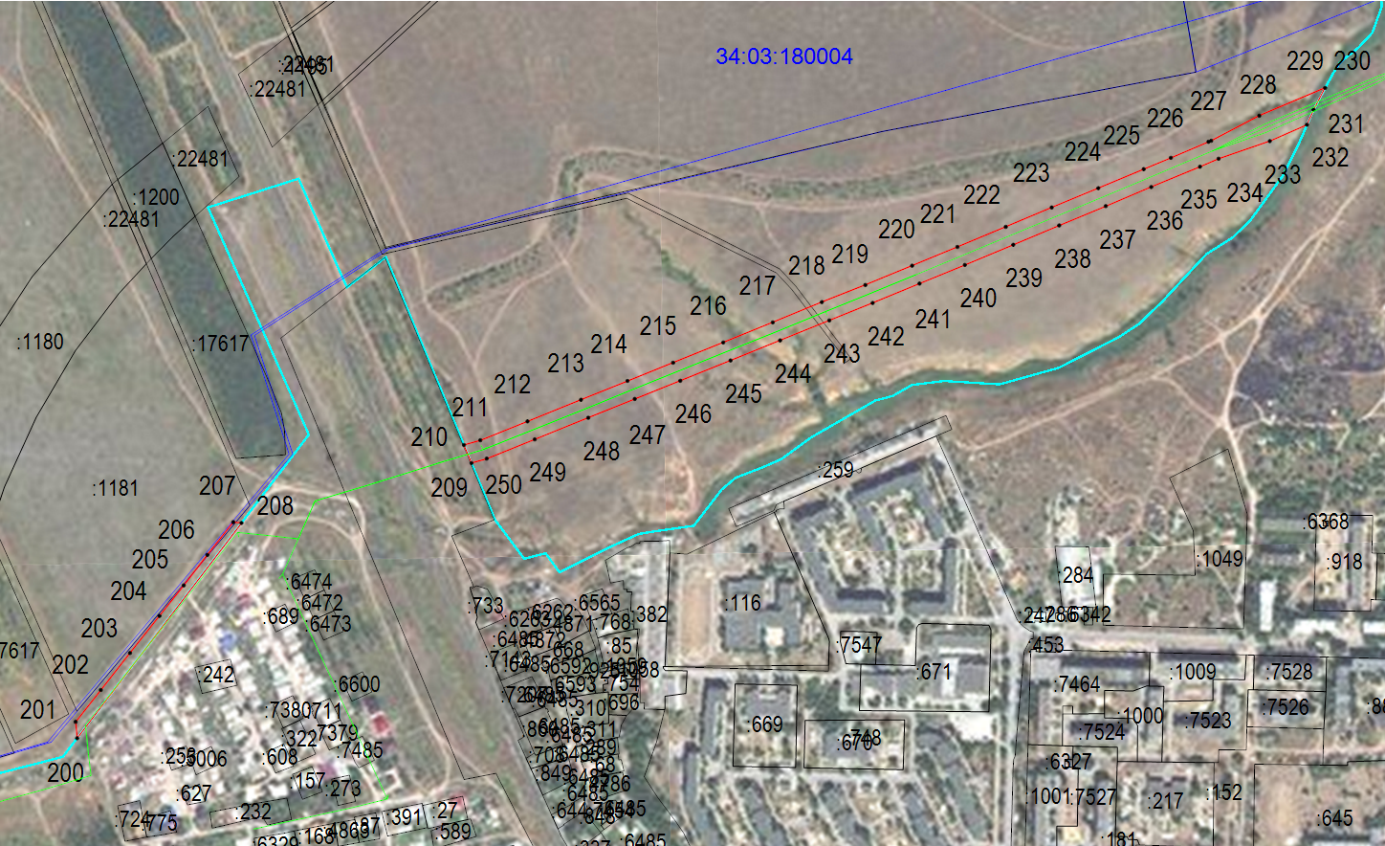 Кадастровый номер земельного участкаАдрес (местоположение)34:03:000000:17609Волгоградская область, Городищенский район  34:03:000000:21Волгоградская область, Городищенский район, автомобильная дорога Волгоград-Каменск-Шахтинский34:03:000000:21166Волгоградская область, Городищенский район34:03:000000:22481Волгоградская область, Городищенский район, с/п Краснопахаревское34:03:000000:22489Волгоградская область, Городищенский район34:03:000000:344Волгоградская область, Городищенский район, 34:03:000000:594Волгоградская область, Городищенский район, Краснопахаревское сельское поселение34:03:180004:1091Волгоградская область, Городищенский район, территория администрации Краснопахаревского сельского поселения34:03:180004:1098Волгоградская область, Городищенский район, территория администрации Краснопахаревского сельского поселения34:03:180004:1104Волгоградская область, Городищенский район, территория Краснопахаревского сельского поселения34:03:180004:1110Волгоградская область, Городищенский район, территория администрации Краснопахаревского сельского поселения34:03:180004:1111Волгоградская область, Городищенский район, территория администрации Краснопахаревского сельского поселения34:03:180004:1133Волгоградская область, Городищенский район, территория администрации Краснопахаревского сельского поселения34:03:180004:1134Волгоградская область, Городищенский район, территория администрации Краснопахаревского сельского поселения34:03:180004:1139Волгоградская область, Городищенский район, территория администрации Краснопахаревского сельского поселения34:03:180004:1141Волгоградская область, Городищенский район, территория администрации Краснопахаревского сельского поселения34:03:180004:1147Волгоградская область, Городищенский район, территория администрации Краснопахаревского сельского поселения34:03:180004:1148Волгоградская область, Городищенский район, территория администрации Краснопахаревского сельского поселения34:03:180004:1160Волгоградская область, Городищенский район, территория администрации Краснопахаревского сельского поселения34:03:180004:1181Волгоградская область, Городищенский район, территория администрации Краснопахаревского сельского поселения34:03:180004:1199Волгоградская область, Городищенский район, территория Краснопахаревского сельского поселения34:03:180004:1210Волгоградская область, Городищенский район, территория администрации Краснопахаревского сельского поселения34:03:180004:1211Волгоградская область, Городищенский район, территория администрации Краснопахаревского сельского поселения34:03:180004:1212Волгоградская область, Городищенский район, территория администрации Краснопахаревского сельского поселения34:03:180004:1218Волгоградская область, Городищенский район, территория Краснопахаревского сельского поселения, в 0,5 км северо-западнее п. Горьковский34:03:180004:1219Волгоградская область, Городищенский район, территория Краснопахаревского сельского поселения34:03:180004:1497Волгоградская область, Городищенский район, территория администрации Краснопахаревского сельского поселения34:03:180004:1591Волгоградская область, Городищенский район, территория администрации Краснопахаревского сельского поселения34:03:180004:1592Волгоградская область, Городищенский район, территория администрации Краснопахаревского сельского поселения34:03:180004:1593Волгоградская область, Городищенский район, территория администрации Краснопахаревского сельского поселения34:03:180004:601Волгоградская область, Городищенский район, территория администрации Краснопахаревского сельского поселения, СНТ «Яблочное»34:03:180004:628Волгоградская область, Городищенский район, территория администрации Краснопахаревского сельского поселения34:03:180004:641Волгоградская область, Городищенский район, территория администрации Краснопахаревского сельского поселения34:03:180004:642Волгоградская область, Городищенский район, территория администрации Краснопахаревского сельского поселения34:03:180004:829Волгоградская область, Городищенский район, территория администрации Краснопахаревского сельского поселения34:03:180004:832Волгоградская область, Городищенский район, территория администрации Краснопахаревского сельского поселения34:03:180004:840Волгоградская область, Городищенский район, территория Краснопахаревского сельского поселения, в 0,5 км северо-западнее п. Горьковский34:03:180004:966Волгоградская область, Городищенский район, территория администрации Краснопахаревского сельского поселенияПлощадь земельного участка 176 813 м² ± 833 м²Площадь земельного участка 176 813 м² ± 833 м²Площадь земельного участка 176 813 м² ± 833 м²Обозначение характерных точек границКоординаты, мКоординаты, мОбозначение характерных точек границXY1231481 393,071 387 706,352481 104,151 387 921,743481 040,041 387 968,494481 040,791 388 046,265481 042,221 388 140,796481 043,451 388 224,647481 084,731 388 261,918480 954,971 388 263,509480 868,901 388 265,1610480 781,731 388 266,6011480 756,871 388 266,7412480 758,121 388 340,6713480 759,891 388 427,7714480 761,511 388 512,0015480 762,931 388 577,7216480 783,581 388 605,9717480 805,801 388 635,9618480 805,921 388 677,7519480 805,991 388 735,9620480 806,371 388 784,8621480 806,781 388 835,4622480 806,931 388 881,1023480 807,271 388 929,4624480 798,671 388 978,1125480 790,371 389 026,0226480 782,181 389 072,3927480 773,981 389 122,6428480 764,711 389 173,8929480 756,431 389 221,1230480 748,301 389 267,7231480 739,541 389 316,9532480 731,651 389 364,2233480 723,381 389 410,3534480 724,161 389 535,8335480 714,901 389 587,8936480 680,711 389 787,1337480 606,721 389 790,8538480 584,831 389 862,6939480 580,411 389 877,0040480 581,001 389 880,7041480 615,791 389 893,6942480 673,801 389 915,7643480 654,071 389 974,6544480 567,471 390 037,7245480 555,921 390 078,3746480 534,551 390 167,7047480 522,621 390 217,1048480 505,561 390 292,6149480 483,771 390 387,4550480 461,251 390 489,3151480 426,601 390 641,4552480 450,151 390 744,4953480 462,951 390 797,8854480 485,081 390 893,2855480 523,421 391 060,9356480 559,061 391 218,8457480 611,741 391 450,6958480 671,591 391 525,7459480 715,171 391 542,8460480 808,581 391 579,4361480 894,991 391 613,1462480 932,671 391 628,2663480 969,961 391 642,9564481 017,991 391 653,1165481 021,731 391 665,8166480 926,721 391 649,0267480 887,071 391 633,1268480 754,351 391 581,3369480 658,391 391 543,6670480 591,921 391 460,3171480 577,061 391 394,9572480 507,271 391 414,1473480 452,211 391 428,3074480 428,831 391 561,8275480 411,491 391 535,9676480 433,411 391 410,9477480 501,731 391 393,3678480 572,291 391 373,9879480 538,091 391 223,5980480 502,451 391 065,6881480 464,131 390 898,1282480 442,021 390 802,8283480 429,211 390 749,3984480 404,551 390 641,4685480 440,281 390 484,6086480 462,801 390 382,7387480 484,601 390 287,8488480 501,691 390 212,2189480 513,661 390 162,6890480 535,111 390 072,9391480 548,821 390 024,7192480 635,861 389 961,3193480 646,851 389 928,5194480 608,211 389 913,8195480 561,711 389 896,4596480 558,401 389 875,4397480 564,261 389 856,4098480 590,561 389 770,1399480 662,441 389 766,52100480 693,721 389 584,19101480 702,631 389 534,00102480 701,861 389 408,50103480 710,471 389 360,55104480 718,361 389 313,30105480 727,131 389 263,98106480 735,251 389 217,42107480 743,541 389 170,12108480 752,791 389 119,00109480 760,981 389 068,79110480 769,191 389 022,31111480 777,491 388 974,41112480 785,751 388 927,65113480 785,431 388 881,21114480 785,281 388 835,58115480 784,871 388 785,03116480 784,491 388 736,06117480 784,421 388 677,79118480 784,321 388 643,09119480 766,261 388 618,71120480 750,171 388 596,69121480 685,141 388 648,10122480 613,961 388 704,69123480 508,581 388 787,77124480 432,601 388 848,84125480 399,511 388 870,49126480 328,771 388 910,69127480 268,381 388 944,69128480 307,731 389 019,67129480 300,021 389 041,32130480 284,451 389 077,45131480 264,601 389 121,15132480 248,111 389 159,44133480 220,331 389 221,68134480 174,201 389 228,04135480 126,711 389 233,93136480 083,611 389 205,64137480 042,511 389 178,24138480 010,971 389 156,74139479 975,351 389 133,48140479 942,801 389 111,80141479 905,421 389 086,84142479 865,311 389 059,68143479 826,161 389 033,50144479 778,111 389 001,85145479 717,211 388 960,87146479 673,591 388 946,90147479 586,241 388 918,83148479 528,021 388 900,44149479 490,141 388 887,76150479 458,001 388 899,17151479 417,711 388 913,31152479 400,291 388 919,50153479 395,731 388 898,30154479 410,551 388 893,04155479 450,841 388 878,90156479 489,941 388 865,02157479 534,671 388 880,00158479 592,771 388 898,35159479 680,161 388 926,42160479 726,681 388 941,33161479 790,021 388 983,96162479 838,041 389 015,58163479 877,311 389 041,84164479 917,421 389 068,99165479 954,731 389 093,92166479 987,191 389 115,53167480 022,901 389 138,85168480 054,531 389 160,42169480 095,471 389 187,71170480 131,911 389 211,63171480 171,401 389 206,72172480 205,561 389 202,01173480 228,411 389 150,81174480 244,931 389 112,45175480 264,791 389 068,75176480 280,001 389 033,45177480 284,311 389 021,33178480 239,641 388 936,20179480 318,181 388 891,97180480 388,311 388 852,13181480 419,951 388 831,43182480 495,191 388 770,95183480 600,621 388 687,83184480 671,781 388 631,25185480 741,391 388 576,22186480 740,011 388 512,44187480 738,401 388 428,20188480 736,621 388 341,07189480 735,021 388 245,35190480 781,501 388 245,10191480 868,511 388 243,66192480 954,641 388 242,00193481 029,571 388 241,08194481 022,081 388 234,32195481 020,721 388 141,12196481 019,291 388 046,53197481 018,441 387 957,64198481 091,381 387 904,44199481 380,221 387 689,12200481 170,461 392 064,69201481 188,601 392 063,02202481 223,851 392 090,95203481 264,751 392 123,21204481 305,801 392 155,73205481 339,621 392 182,69206481 373,441 392 208,72207481 409,631 392 237,49208481 408,721 392 246,56209481 475,041 392 501,07210481 495,011 392 492,77211481 500,271 392 510,86212481 521,151 392 563,01213481 545,071 392 622,25214481 565,941 392 673,69215481 586,081 392 724,14216481 608,501 392 779,65217481 630,741 392 834,44218481 653,171 392 888,72219481 672,091 392 936,84220481 693,491 392 988,57221481 714,191 393 038,72222481 736,431 393 092,22223481 757,891 393 143,08224481 779,231 393 194,58225481 800,331 393 244,88226481 812,851 393 274,92227481 830,561 393 316,52228481 831,731 393 319,54229481 859,421 393 372,73230481 890,241 393 445,59231481 866,091 393 432,75232481 849,411 393 425,43233481 831,301 393 384,37234481 811,911 393 327,71235481 802,971 393 307,10236481 780,481 393 253,18237481 759,381 393 202,87238481 738,041 393 151,38239481 716,601 393 100,52240481 694,321 393 046,94241481 673,621 392 996,79242481 652,181 392 944,97243481 632,911 392 897,00244481 610,811 392 842,53245481 588,571 392 787,72246481 566,131 392 732,14247481 545,991 392 681,71248481 525,141 392 630,31249481 501,201 392 571,03250481 479,921 392 517,87